BremsflüssigkeitenEs wird unterschieden in drei Arten:Auf GlykolbasisMineralische BasisSilikonbasisAnforderungenHoher Siede und FlammpunktKlimafest, darf auch bei tiefen Temperaturen nicht stocken.Schmierfähig bei hohen Temperaturen und Drücken.AntikorrosionswirkungKunststoffe und Gummi darf nicht angegriffen werdenPhysikalische und chemische Eigenschaften dürfen sich nicht ändern.EigenschaftenGiftig, 100ccm tödlichGreift Lacke und die Haut anHygroskopischNasssiedepunkt bei 3,2% Wasseranteil (entspricht der Wasseraufnahme in 2 Jahren)Bei Öl in der Bremsflüssigkeit erhöht sich der Nasssiedepunkt.ABSBauteile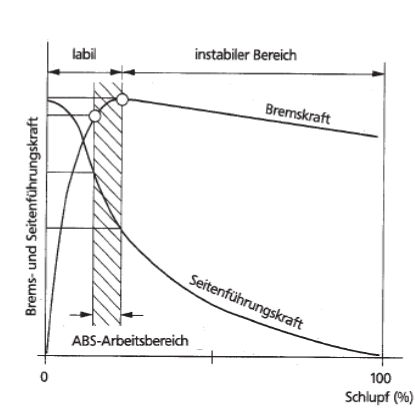 RaddrehzahlsensorenHydraulikeinheitSteuergerätBremslichtschalterABS KontrolleuchteSchlupf ist die Differenz zwischen Fahrzeuggeschwindigkeit und Radumfangsgeschwindigkeit und wird angegeben in Prozent.Der Arbeitsbereich für das ABS liegt zwischen 8 und 30%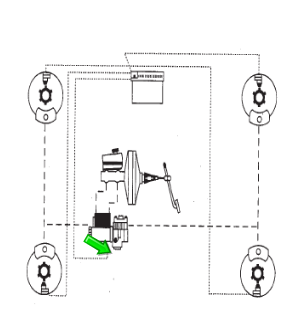 Add-On-SystemBremskraftverstärkerTandem-HauptzylinderRadbremsen (Scheiben- oder Trommelbremsen) und aus den ABS-KomponentenHydraulisches ABS-SteuergerätElektronisches ABS-SteuergerätRadsensoren mit Sensorzahnrädern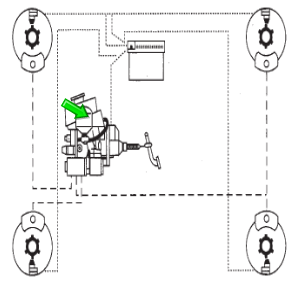 Integriertes SystemBei aktiven Drehzahlsensoren (magnetoresistiv) prüft das Steuergerät i. O. wenn ein Kurzschluss im Sensor besteht.Die Drehzahlerfassung basiet auf dem Anisotripen Magneto Resistiven Effekt. Damit und durhc integrierte Informationsverarbeitung bieten aktive Sensoren eine weit über die reine Rehzahlerfassung hinausgehende Funktionalität – bei der neuesten Sensorgeneration u.a.:Erkennung der DrehrichtungStillstanderkennungZusätzlicher digitaler Eingang am Sensor für externe Signale (z.B. Bremsbelagverschleissüberwachung)LuftspaltüberwachungGroße Luftspalte bis 4,5mmStandardisiertes VDA-DatenprotokollStromschnittstelleABS Phasen(Druck wird vom Fuß aufgebaut)Druck haltenDruck aufbauenDruck abbauenBeim Select-Low-Prinzip bestimmt das Rad mit der geringeren Bodenhaftung den gemeinsamen Bremsdruck. Ein Drehmoment des Fahrzeugs um die Hochachse beim Bremsen auf Fahrbahnen mit unterschiedlicher Bodenhaftung wird dadurch verringert, da die Bremskräfte der Hinterräder nahezu gleich sind.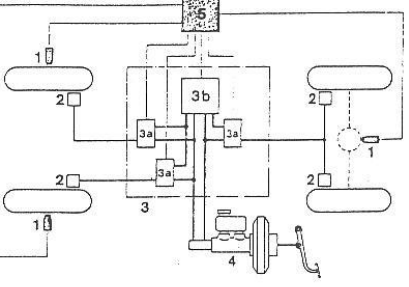 Giermomentaufbauverzögerung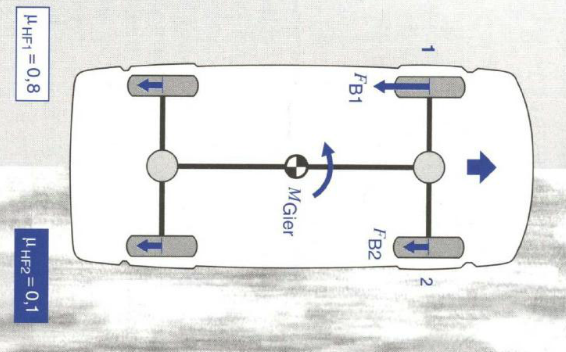 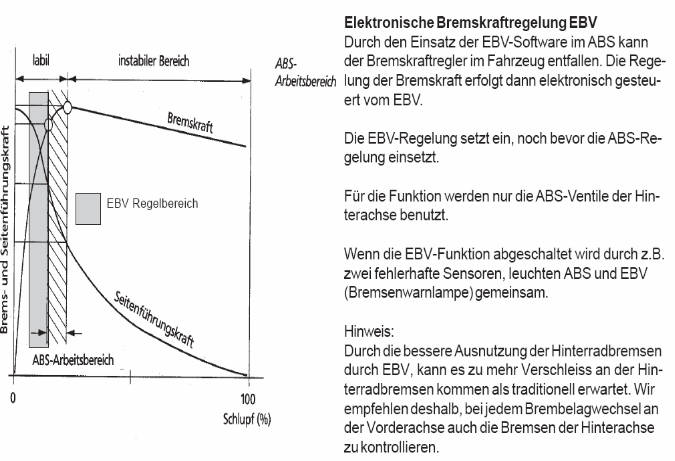 Aufgabe ABS: Beanstandung ABS Regelung bei langsamer Fahrt, ABS Leuchte geht sporadisch an, kein Eintrag im Fehlerspeicher.Fahrzeug: VW Lupo, nur ABS (kein ESP), Vierkanal, Induktive Raddrehzahlsensoren.Kundenaussage nachvollziehen.Kundenfragen werden unterschieden in:FahrprofilVerschleißReparaturenWann tritt das Problem auf? Strecke? Wetter?Wurde etwas in letzter Zeit am Fahrzeug gemacht?